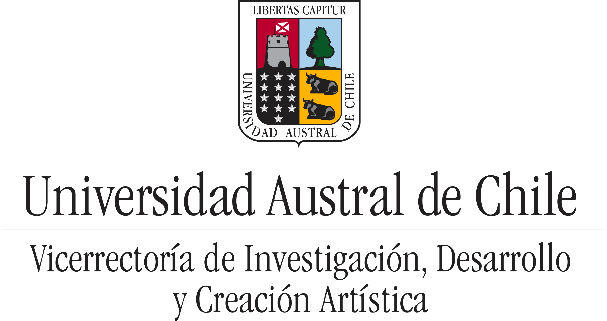 CARTA COMPROMISOCO-EJECUTOR/A UAChProyecto de Instalación VIDCA 2020Yo, (NOMBRE Y RUT Co-ejecutor/a), comprometo mi colaboración y/o infraestructura física (laboratorio, equipamiento, etc.) ubicado en (INDICAR INSTITUTO U OTRO) requerida para la adecuada ejecución de la propuesta (TÍTULO DE LA PROPUESTA) presentada por el académico (NOMBRE Y RUT ACADÉMICO) como Proyecto de Instalación 2020 de la Vicerrectoría de Investigación, Desarrollo y Creación Artística (VIDCA).Firma co-ejecutor/a del proyecto:Firma co-ejecutor/a del proyecto:__________________________________________________________________Fecha: 